   e-posta: tufam@titck.gov.tr ; faks: 0(312) 218 35 99 ; tel:0(312) 218 30 00; Formu mümkün olduğunca tam doldurunuz.. Forma sayfa  ekleyebilirsiniz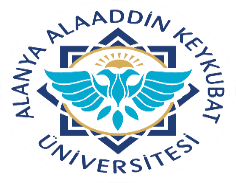 Alanya Alaaddin Keykubat ÜniversitesiDiş Hekimliği Uygulama ve Araştırma MerkeziAdvers Etki Bildirim FormuDoküman No. SİY.FR.05Alanya Alaaddin Keykubat ÜniversitesiDiş Hekimliği Uygulama ve Araştırma MerkeziAdvers Etki Bildirim FormuYayın Tarihi 03.05.2023Alanya Alaaddin Keykubat ÜniversitesiDiş Hekimliği Uygulama ve Araştırma MerkeziAdvers Etki Bildirim FormuRevizyon TarihiAlanya Alaaddin Keykubat ÜniversitesiDiş Hekimliği Uygulama ve Araştırma MerkeziAdvers Etki Bildirim FormuRevizyon No.00Alanya Alaaddin Keykubat ÜniversitesiDiş Hekimliği Uygulama ve Araştırma MerkeziAdvers Etki Bildirim FormuSayfa No.1/1A. HASTAYA AİT BİLGİLERA. HASTAYA AİT BİLGİLERA. HASTAYA AİT BİLGİLERA. HASTAYA AİT BİLGİLERA. HASTAYA AİT BİLGİLERA. HASTAYA AİT BİLGİLERA. HASTAYA AİT BİLGİLERA. HASTAYA AİT BİLGİLERA. HASTAYA AİT BİLGİLERA. HASTAYA AİT BİLGİLERA. HASTAYA AİT BİLGİLERA. HASTAYA AİT BİLGİLERA. HASTAYA AİT BİLGİLERA. HASTAYA AİT BİLGİLERA. HASTAYA AİT BİLGİLERA. HASTAYA AİT BİLGİLERA. HASTAYA AİT BİLGİLERA. HASTAYA AİT BİLGİLERA. HASTAYA AİT BİLGİLERA. HASTAYA AİT BİLGİLER2. Ciddiyet Kriteri2. Ciddiyet Kriteri2. Ciddiyet Kriteri2. Ciddiyet Kriteri1. Hastanın Adı ve Soyadının Baş Harfleri:
1. Hastanın Adı ve Soyadının Baş Harfleri:
1. Hastanın Adı ve Soyadının Baş Harfleri:
2. Doğum Tarihi:2. Doğum Tarihi:2. Doğum Tarihi:2. Doğum Tarihi:2. Doğum Tarihi:2. Doğum Tarihi:2. Doğum Tarihi:2a. Yaş:2a. Yaş:3. Cinsiyet  Kadın
 Erkek3. Cinsiyet  Kadın
 Erkek3. Cinsiyet  Kadın
 Erkek4.Boy:    _____ cm4.Boy:    _____ cm4.Boy:    _____ cm4.Boy:    _____ cm5.Ağırlık:______ kgCiddi             Ciddi olmayanCiddi ise aşağıdaki seçeneklerden uygun olanı işaretleyiniz:
 Ölüm Hayatı Tehdit Edici
 Hastaneye Yatışa Sebep Olma ve/veya Yatış Süresini Uzatma (....gün)
 Kalıcı veya Belirgin Sakatlığa veya İş göremezliğe Neden Olma
 Konjenital Anomali ve/veya Doğum Kusuru
 Tıbbi olarak önemli (lütfen açıklayınız)
______________________Hasta öldü ise ölüm nedeni:Ciddi             Ciddi olmayanCiddi ise aşağıdaki seçeneklerden uygun olanı işaretleyiniz:
 Ölüm Hayatı Tehdit Edici
 Hastaneye Yatışa Sebep Olma ve/veya Yatış Süresini Uzatma (....gün)
 Kalıcı veya Belirgin Sakatlığa veya İş göremezliğe Neden Olma
 Konjenital Anomali ve/veya Doğum Kusuru
 Tıbbi olarak önemli (lütfen açıklayınız)
______________________Hasta öldü ise ölüm nedeni:Ciddi             Ciddi olmayanCiddi ise aşağıdaki seçeneklerden uygun olanı işaretleyiniz:
 Ölüm Hayatı Tehdit Edici
 Hastaneye Yatışa Sebep Olma ve/veya Yatış Süresini Uzatma (....gün)
 Kalıcı veya Belirgin Sakatlığa veya İş göremezliğe Neden Olma
 Konjenital Anomali ve/veya Doğum Kusuru
 Tıbbi olarak önemli (lütfen açıklayınız)
______________________Hasta öldü ise ölüm nedeni:Ciddi             Ciddi olmayanCiddi ise aşağıdaki seçeneklerden uygun olanı işaretleyiniz:
 Ölüm Hayatı Tehdit Edici
 Hastaneye Yatışa Sebep Olma ve/veya Yatış Süresini Uzatma (....gün)
 Kalıcı veya Belirgin Sakatlığa veya İş göremezliğe Neden Olma
 Konjenital Anomali ve/veya Doğum Kusuru
 Tıbbi olarak önemli (lütfen açıklayınız)
______________________Hasta öldü ise ölüm nedeni:1. Hastanın Adı ve Soyadının Baş Harfleri:
1. Hastanın Adı ve Soyadının Baş Harfleri:
1. Hastanın Adı ve Soyadının Baş Harfleri:
  Gün    I  Gün    I  Ay     I  Ay     I   Yıl|   |    |   Yıl|   |    |   Yıl|   |    |2a. Yaş:2a. Yaş:3. Cinsiyet  Kadın
 Erkek3. Cinsiyet  Kadın
 Erkek3. Cinsiyet  Kadın
 Erkek4.Boy:    _____ cm4.Boy:    _____ cm4.Boy:    _____ cm4.Boy:    _____ cm5.Ağırlık:______ kgCiddi             Ciddi olmayanCiddi ise aşağıdaki seçeneklerden uygun olanı işaretleyiniz:
 Ölüm Hayatı Tehdit Edici
 Hastaneye Yatışa Sebep Olma ve/veya Yatış Süresini Uzatma (....gün)
 Kalıcı veya Belirgin Sakatlığa veya İş göremezliğe Neden Olma
 Konjenital Anomali ve/veya Doğum Kusuru
 Tıbbi olarak önemli (lütfen açıklayınız)
______________________Hasta öldü ise ölüm nedeni:Ciddi             Ciddi olmayanCiddi ise aşağıdaki seçeneklerden uygun olanı işaretleyiniz:
 Ölüm Hayatı Tehdit Edici
 Hastaneye Yatışa Sebep Olma ve/veya Yatış Süresini Uzatma (....gün)
 Kalıcı veya Belirgin Sakatlığa veya İş göremezliğe Neden Olma
 Konjenital Anomali ve/veya Doğum Kusuru
 Tıbbi olarak önemli (lütfen açıklayınız)
______________________Hasta öldü ise ölüm nedeni:Ciddi             Ciddi olmayanCiddi ise aşağıdaki seçeneklerden uygun olanı işaretleyiniz:
 Ölüm Hayatı Tehdit Edici
 Hastaneye Yatışa Sebep Olma ve/veya Yatış Süresini Uzatma (....gün)
 Kalıcı veya Belirgin Sakatlığa veya İş göremezliğe Neden Olma
 Konjenital Anomali ve/veya Doğum Kusuru
 Tıbbi olarak önemli (lütfen açıklayınız)
______________________Hasta öldü ise ölüm nedeni:Ciddi             Ciddi olmayanCiddi ise aşağıdaki seçeneklerden uygun olanı işaretleyiniz:
 Ölüm Hayatı Tehdit Edici
 Hastaneye Yatışa Sebep Olma ve/veya Yatış Süresini Uzatma (....gün)
 Kalıcı veya Belirgin Sakatlığa veya İş göremezliğe Neden Olma
 Konjenital Anomali ve/veya Doğum Kusuru
 Tıbbi olarak önemli (lütfen açıklayınız)
______________________Hasta öldü ise ölüm nedeni:B. ADVERS REAKSİYONLAR (LER)B. ADVERS REAKSİYONLAR (LER)B. ADVERS REAKSİYONLAR (LER)B. ADVERS REAKSİYONLAR (LER)B. ADVERS REAKSİYONLAR (LER)B. ADVERS REAKSİYONLAR (LER)B. ADVERS REAKSİYONLAR (LER)B. ADVERS REAKSİYONLAR (LER)B. ADVERS REAKSİYONLAR (LER)B. ADVERS REAKSİYONLAR (LER)B. ADVERS REAKSİYONLAR (LER)B. ADVERS REAKSİYONLAR (LER)B. ADVERS REAKSİYONLAR (LER)B. ADVERS REAKSİYONLAR (LER)B. ADVERS REAKSİYONLAR (LER)B. ADVERS REAKSİYONLAR (LER)B. ADVERS REAKSİYONLAR (LER)B. ADVERS REAKSİYONLAR (LER)B. ADVERS REAKSİYONLAR (LER)B. ADVERS REAKSİYONLAR (LER)Ciddi             Ciddi olmayanCiddi ise aşağıdaki seçeneklerden uygun olanı işaretleyiniz:
 Ölüm Hayatı Tehdit Edici
 Hastaneye Yatışa Sebep Olma ve/veya Yatış Süresini Uzatma (....gün)
 Kalıcı veya Belirgin Sakatlığa veya İş göremezliğe Neden Olma
 Konjenital Anomali ve/veya Doğum Kusuru
 Tıbbi olarak önemli (lütfen açıklayınız)
______________________Hasta öldü ise ölüm nedeni:Ciddi             Ciddi olmayanCiddi ise aşağıdaki seçeneklerden uygun olanı işaretleyiniz:
 Ölüm Hayatı Tehdit Edici
 Hastaneye Yatışa Sebep Olma ve/veya Yatış Süresini Uzatma (....gün)
 Kalıcı veya Belirgin Sakatlığa veya İş göremezliğe Neden Olma
 Konjenital Anomali ve/veya Doğum Kusuru
 Tıbbi olarak önemli (lütfen açıklayınız)
______________________Hasta öldü ise ölüm nedeni:Ciddi             Ciddi olmayanCiddi ise aşağıdaki seçeneklerden uygun olanı işaretleyiniz:
 Ölüm Hayatı Tehdit Edici
 Hastaneye Yatışa Sebep Olma ve/veya Yatış Süresini Uzatma (....gün)
 Kalıcı veya Belirgin Sakatlığa veya İş göremezliğe Neden Olma
 Konjenital Anomali ve/veya Doğum Kusuru
 Tıbbi olarak önemli (lütfen açıklayınız)
______________________Hasta öldü ise ölüm nedeni:Ciddi             Ciddi olmayanCiddi ise aşağıdaki seçeneklerden uygun olanı işaretleyiniz:
 Ölüm Hayatı Tehdit Edici
 Hastaneye Yatışa Sebep Olma ve/veya Yatış Süresini Uzatma (....gün)
 Kalıcı veya Belirgin Sakatlığa veya İş göremezliğe Neden Olma
 Konjenital Anomali ve/veya Doğum Kusuru
 Tıbbi olarak önemli (lütfen açıklayınız)
______________________Hasta öldü ise ölüm nedeni:1. Advers Reaksiyonu Tanımlayınız1. Advers Reaksiyonu Tanımlayınız1. Advers Reaksiyonu Tanımlayınız1. Advers Reaksiyonu Tanımlayınız1. Advers Reaksiyonu Tanımlayınız1. Advers Reaksiyonu Tanımlayınız1. Advers Reaksiyonu Tanımlayınız1. Advers Reaksiyonu Tanımlayınız1. Advers Reaksiyonu TanımlayınızBaşlangıç Tarihi(Gün / Ay / Yıl)Başlangıç Tarihi(Gün / Ay / Yıl)Başlangıç Tarihi(Gün / Ay / Yıl)Başlangıç Tarihi(Gün / Ay / Yıl)Bitiş Tarihi (Gün/Ay/Yıl)Bitiş Tarihi (Gün/Ay/Yıl)Bitiş Tarihi (Gün/Ay/Yıl)SonuçSonuçSonuçSonuçCiddi             Ciddi olmayanCiddi ise aşağıdaki seçeneklerden uygun olanı işaretleyiniz:
 Ölüm Hayatı Tehdit Edici
 Hastaneye Yatışa Sebep Olma ve/veya Yatış Süresini Uzatma (....gün)
 Kalıcı veya Belirgin Sakatlığa veya İş göremezliğe Neden Olma
 Konjenital Anomali ve/veya Doğum Kusuru
 Tıbbi olarak önemli (lütfen açıklayınız)
______________________Hasta öldü ise ölüm nedeni:Ciddi             Ciddi olmayanCiddi ise aşağıdaki seçeneklerden uygun olanı işaretleyiniz:
 Ölüm Hayatı Tehdit Edici
 Hastaneye Yatışa Sebep Olma ve/veya Yatış Süresini Uzatma (....gün)
 Kalıcı veya Belirgin Sakatlığa veya İş göremezliğe Neden Olma
 Konjenital Anomali ve/veya Doğum Kusuru
 Tıbbi olarak önemli (lütfen açıklayınız)
______________________Hasta öldü ise ölüm nedeni:Ciddi             Ciddi olmayanCiddi ise aşağıdaki seçeneklerden uygun olanı işaretleyiniz:
 Ölüm Hayatı Tehdit Edici
 Hastaneye Yatışa Sebep Olma ve/veya Yatış Süresini Uzatma (....gün)
 Kalıcı veya Belirgin Sakatlığa veya İş göremezliğe Neden Olma
 Konjenital Anomali ve/veya Doğum Kusuru
 Tıbbi olarak önemli (lütfen açıklayınız)
______________________Hasta öldü ise ölüm nedeni:Ciddi             Ciddi olmayanCiddi ise aşağıdaki seçeneklerden uygun olanı işaretleyiniz:
 Ölüm Hayatı Tehdit Edici
 Hastaneye Yatışa Sebep Olma ve/veya Yatış Süresini Uzatma (....gün)
 Kalıcı veya Belirgin Sakatlığa veya İş göremezliğe Neden Olma
 Konjenital Anomali ve/veya Doğum Kusuru
 Tıbbi olarak önemli (lütfen açıklayınız)
______________________Hasta öldü ise ölüm nedeni: İyileşti/Düzeldi İyileşiyor/Düzeliyor Sekel Bırakarak İyileşti /Düzeldi Devam Ediyor Ölümle sonuçlandı Bilinmiyor Diğer İyileşti/Düzeldi İyileşiyor/Düzeliyor Sekel Bırakarak İyileşti /Düzeldi Devam Ediyor Ölümle sonuçlandı Bilinmiyor Diğer İyileşti/Düzeldi İyileşiyor/Düzeliyor Sekel Bırakarak İyileşti /Düzeldi Devam Ediyor Ölümle sonuçlandı Bilinmiyor Diğer İyileşti/Düzeldi İyileşiyor/Düzeliyor Sekel Bırakarak İyileşti /Düzeldi Devam Ediyor Ölümle sonuçlandı Bilinmiyor DiğerCiddi             Ciddi olmayanCiddi ise aşağıdaki seçeneklerden uygun olanı işaretleyiniz:
 Ölüm Hayatı Tehdit Edici
 Hastaneye Yatışa Sebep Olma ve/veya Yatış Süresini Uzatma (....gün)
 Kalıcı veya Belirgin Sakatlığa veya İş göremezliğe Neden Olma
 Konjenital Anomali ve/veya Doğum Kusuru
 Tıbbi olarak önemli (lütfen açıklayınız)
______________________Hasta öldü ise ölüm nedeni:Ciddi             Ciddi olmayanCiddi ise aşağıdaki seçeneklerden uygun olanı işaretleyiniz:
 Ölüm Hayatı Tehdit Edici
 Hastaneye Yatışa Sebep Olma ve/veya Yatış Süresini Uzatma (....gün)
 Kalıcı veya Belirgin Sakatlığa veya İş göremezliğe Neden Olma
 Konjenital Anomali ve/veya Doğum Kusuru
 Tıbbi olarak önemli (lütfen açıklayınız)
______________________Hasta öldü ise ölüm nedeni:Ciddi             Ciddi olmayanCiddi ise aşağıdaki seçeneklerden uygun olanı işaretleyiniz:
 Ölüm Hayatı Tehdit Edici
 Hastaneye Yatışa Sebep Olma ve/veya Yatış Süresini Uzatma (....gün)
 Kalıcı veya Belirgin Sakatlığa veya İş göremezliğe Neden Olma
 Konjenital Anomali ve/veya Doğum Kusuru
 Tıbbi olarak önemli (lütfen açıklayınız)
______________________Hasta öldü ise ölüm nedeni:Ciddi             Ciddi olmayanCiddi ise aşağıdaki seçeneklerden uygun olanı işaretleyiniz:
 Ölüm Hayatı Tehdit Edici
 Hastaneye Yatışa Sebep Olma ve/veya Yatış Süresini Uzatma (....gün)
 Kalıcı veya Belirgin Sakatlığa veya İş göremezliğe Neden Olma
 Konjenital Anomali ve/veya Doğum Kusuru
 Tıbbi olarak önemli (lütfen açıklayınız)
______________________Hasta öldü ise ölüm nedeni: İyileşti/Düzeldi İyileşiyor/Düzeliyor Sekel Bırakarak İyileşti /Düzeldi Devam Ediyor Ölümle sonuçlandı Bilinmiyor Diğer İyileşti/Düzeldi İyileşiyor/Düzeliyor Sekel Bırakarak İyileşti /Düzeldi Devam Ediyor Ölümle sonuçlandı Bilinmiyor Diğer İyileşti/Düzeldi İyileşiyor/Düzeliyor Sekel Bırakarak İyileşti /Düzeldi Devam Ediyor Ölümle sonuçlandı Bilinmiyor Diğer İyileşti/Düzeldi İyileşiyor/Düzeliyor Sekel Bırakarak İyileşti /Düzeldi Devam Ediyor Ölümle sonuçlandı Bilinmiyor DiğerCiddi             Ciddi olmayanCiddi ise aşağıdaki seçeneklerden uygun olanı işaretleyiniz:
 Ölüm Hayatı Tehdit Edici
 Hastaneye Yatışa Sebep Olma ve/veya Yatış Süresini Uzatma (....gün)
 Kalıcı veya Belirgin Sakatlığa veya İş göremezliğe Neden Olma
 Konjenital Anomali ve/veya Doğum Kusuru
 Tıbbi olarak önemli (lütfen açıklayınız)
______________________Hasta öldü ise ölüm nedeni:Ciddi             Ciddi olmayanCiddi ise aşağıdaki seçeneklerden uygun olanı işaretleyiniz:
 Ölüm Hayatı Tehdit Edici
 Hastaneye Yatışa Sebep Olma ve/veya Yatış Süresini Uzatma (....gün)
 Kalıcı veya Belirgin Sakatlığa veya İş göremezliğe Neden Olma
 Konjenital Anomali ve/veya Doğum Kusuru
 Tıbbi olarak önemli (lütfen açıklayınız)
______________________Hasta öldü ise ölüm nedeni:Ciddi             Ciddi olmayanCiddi ise aşağıdaki seçeneklerden uygun olanı işaretleyiniz:
 Ölüm Hayatı Tehdit Edici
 Hastaneye Yatışa Sebep Olma ve/veya Yatış Süresini Uzatma (....gün)
 Kalıcı veya Belirgin Sakatlığa veya İş göremezliğe Neden Olma
 Konjenital Anomali ve/veya Doğum Kusuru
 Tıbbi olarak önemli (lütfen açıklayınız)
______________________Hasta öldü ise ölüm nedeni:Ciddi             Ciddi olmayanCiddi ise aşağıdaki seçeneklerden uygun olanı işaretleyiniz:
 Ölüm Hayatı Tehdit Edici
 Hastaneye Yatışa Sebep Olma ve/veya Yatış Süresini Uzatma (....gün)
 Kalıcı veya Belirgin Sakatlığa veya İş göremezliğe Neden Olma
 Konjenital Anomali ve/veya Doğum Kusuru
 Tıbbi olarak önemli (lütfen açıklayınız)
______________________Hasta öldü ise ölüm nedeni: İyileşti/Düzeldi İyileşiyor/Düzeliyor Sekel Bırakarak İyileşti /Düzeldi Devam Ediyor Ölümle sonuçlandı Bilinmiyor Diğer İyileşti/Düzeldi İyileşiyor/Düzeliyor Sekel Bırakarak İyileşti /Düzeldi Devam Ediyor Ölümle sonuçlandı Bilinmiyor Diğer İyileşti/Düzeldi İyileşiyor/Düzeliyor Sekel Bırakarak İyileşti /Düzeldi Devam Ediyor Ölümle sonuçlandı Bilinmiyor Diğer İyileşti/Düzeldi İyileşiyor/Düzeliyor Sekel Bırakarak İyileşti /Düzeldi Devam Ediyor Ölümle sonuçlandı Bilinmiyor DiğerCiddi             Ciddi olmayanCiddi ise aşağıdaki seçeneklerden uygun olanı işaretleyiniz:
 Ölüm Hayatı Tehdit Edici
 Hastaneye Yatışa Sebep Olma ve/veya Yatış Süresini Uzatma (....gün)
 Kalıcı veya Belirgin Sakatlığa veya İş göremezliğe Neden Olma
 Konjenital Anomali ve/veya Doğum Kusuru
 Tıbbi olarak önemli (lütfen açıklayınız)
______________________Hasta öldü ise ölüm nedeni:Ciddi             Ciddi olmayanCiddi ise aşağıdaki seçeneklerden uygun olanı işaretleyiniz:
 Ölüm Hayatı Tehdit Edici
 Hastaneye Yatışa Sebep Olma ve/veya Yatış Süresini Uzatma (....gün)
 Kalıcı veya Belirgin Sakatlığa veya İş göremezliğe Neden Olma
 Konjenital Anomali ve/veya Doğum Kusuru
 Tıbbi olarak önemli (lütfen açıklayınız)
______________________Hasta öldü ise ölüm nedeni:Ciddi             Ciddi olmayanCiddi ise aşağıdaki seçeneklerden uygun olanı işaretleyiniz:
 Ölüm Hayatı Tehdit Edici
 Hastaneye Yatışa Sebep Olma ve/veya Yatış Süresini Uzatma (....gün)
 Kalıcı veya Belirgin Sakatlığa veya İş göremezliğe Neden Olma
 Konjenital Anomali ve/veya Doğum Kusuru
 Tıbbi olarak önemli (lütfen açıklayınız)
______________________Hasta öldü ise ölüm nedeni:Ciddi             Ciddi olmayanCiddi ise aşağıdaki seçeneklerden uygun olanı işaretleyiniz:
 Ölüm Hayatı Tehdit Edici
 Hastaneye Yatışa Sebep Olma ve/veya Yatış Süresini Uzatma (....gün)
 Kalıcı veya Belirgin Sakatlığa veya İş göremezliğe Neden Olma
 Konjenital Anomali ve/veya Doğum Kusuru
 Tıbbi olarak önemli (lütfen açıklayınız)
______________________Hasta öldü ise ölüm nedeni: İyileşti/Düzeldi İyileşiyor/Düzeliyor Sekel Bırakarak İyileşti /Düzeldi Devam Ediyor Ölümle sonuçlandı Bilinmiyor Diğer İyileşti/Düzeldi İyileşiyor/Düzeliyor Sekel Bırakarak İyileşti /Düzeldi Devam Ediyor Ölümle sonuçlandı Bilinmiyor Diğer İyileşti/Düzeldi İyileşiyor/Düzeliyor Sekel Bırakarak İyileşti /Düzeldi Devam Ediyor Ölümle sonuçlandı Bilinmiyor Diğer İyileşti/Düzeldi İyileşiyor/Düzeliyor Sekel Bırakarak İyileşti /Düzeldi Devam Ediyor Ölümle sonuçlandı Bilinmiyor DiğerOtopsi yapıldı mı? Evet  Hayır
(Evet ise ilgili dökümanı ekleyin.)Otopsi yapıldı mı? Evet  Hayır
(Evet ise ilgili dökümanı ekleyin.)Otopsi yapıldı mı? Evet  Hayır
(Evet ise ilgili dökümanı ekleyin.)Otopsi yapıldı mı? Evet  Hayır
(Evet ise ilgili dökümanı ekleyin.)3. Laboratuvar Bulguları ( Tarihleriyle birlikte - Gün / Ay / Yıl )3. Laboratuvar Bulguları ( Tarihleriyle birlikte - Gün / Ay / Yıl )3. Laboratuvar Bulguları ( Tarihleriyle birlikte - Gün / Ay / Yıl )3. Laboratuvar Bulguları ( Tarihleriyle birlikte - Gün / Ay / Yıl )3. Laboratuvar Bulguları ( Tarihleriyle birlikte - Gün / Ay / Yıl )3. Laboratuvar Bulguları ( Tarihleriyle birlikte - Gün / Ay / Yıl )3. Laboratuvar Bulguları ( Tarihleriyle birlikte - Gün / Ay / Yıl )3. Laboratuvar Bulguları ( Tarihleriyle birlikte - Gün / Ay / Yıl )3. Laboratuvar Bulguları ( Tarihleriyle birlikte - Gün / Ay / Yıl )3. Laboratuvar Bulguları ( Tarihleriyle birlikte - Gün / Ay / Yıl )3. Laboratuvar Bulguları ( Tarihleriyle birlikte - Gün / Ay / Yıl )3. Laboratuvar Bulguları ( Tarihleriyle birlikte - Gün / Ay / Yıl )3. Laboratuvar Bulguları ( Tarihleriyle birlikte - Gün / Ay / Yıl )3. Laboratuvar Bulguları ( Tarihleriyle birlikte - Gün / Ay / Yıl )3. Laboratuvar Bulguları ( Tarihleriyle birlikte - Gün / Ay / Yıl )3. Laboratuvar Bulguları ( Tarihleriyle birlikte - Gün / Ay / Yıl )3. Laboratuvar Bulguları ( Tarihleriyle birlikte - Gün / Ay / Yıl )3. Laboratuvar Bulguları ( Tarihleriyle birlikte - Gün / Ay / Yıl )3. Laboratuvar Bulguları ( Tarihleriyle birlikte - Gün / Ay / Yıl )3. Laboratuvar Bulguları ( Tarihleriyle birlikte - Gün / Ay / Yıl )3. Laboratuvar Bulguları ( Tarihleriyle birlikte - Gün / Ay / Yıl )3. Laboratuvar Bulguları ( Tarihleriyle birlikte - Gün / Ay / Yıl )3. Laboratuvar Bulguları ( Tarihleriyle birlikte - Gün / Ay / Yıl )3. Laboratuvar Bulguları ( Tarihleriyle birlikte - Gün / Ay / Yıl )4. İlgili Tıbbi Öykü / Eş Zamanlı Hastalıklar: ( Örneğin: Allerji, gebelik, sigara ve alkol kullanımı, hepatik/renal yetmezlik, diyabet, hipertansiyon…v.b) Konjenital anomaliler için gebelikte annenin aldığı tüm ilaçlar ve maruz kaldığı hastalıklar ile birlikte son mensturasyon  tarihini de belirtiniz. ( Gün / Ay / Yıl )4. İlgili Tıbbi Öykü / Eş Zamanlı Hastalıklar: ( Örneğin: Allerji, gebelik, sigara ve alkol kullanımı, hepatik/renal yetmezlik, diyabet, hipertansiyon…v.b) Konjenital anomaliler için gebelikte annenin aldığı tüm ilaçlar ve maruz kaldığı hastalıklar ile birlikte son mensturasyon  tarihini de belirtiniz. ( Gün / Ay / Yıl )4. İlgili Tıbbi Öykü / Eş Zamanlı Hastalıklar: ( Örneğin: Allerji, gebelik, sigara ve alkol kullanımı, hepatik/renal yetmezlik, diyabet, hipertansiyon…v.b) Konjenital anomaliler için gebelikte annenin aldığı tüm ilaçlar ve maruz kaldığı hastalıklar ile birlikte son mensturasyon  tarihini de belirtiniz. ( Gün / Ay / Yıl )4. İlgili Tıbbi Öykü / Eş Zamanlı Hastalıklar: ( Örneğin: Allerji, gebelik, sigara ve alkol kullanımı, hepatik/renal yetmezlik, diyabet, hipertansiyon…v.b) Konjenital anomaliler için gebelikte annenin aldığı tüm ilaçlar ve maruz kaldığı hastalıklar ile birlikte son mensturasyon  tarihini de belirtiniz. ( Gün / Ay / Yıl )4. İlgili Tıbbi Öykü / Eş Zamanlı Hastalıklar: ( Örneğin: Allerji, gebelik, sigara ve alkol kullanımı, hepatik/renal yetmezlik, diyabet, hipertansiyon…v.b) Konjenital anomaliler için gebelikte annenin aldığı tüm ilaçlar ve maruz kaldığı hastalıklar ile birlikte son mensturasyon  tarihini de belirtiniz. ( Gün / Ay / Yıl )4. İlgili Tıbbi Öykü / Eş Zamanlı Hastalıklar: ( Örneğin: Allerji, gebelik, sigara ve alkol kullanımı, hepatik/renal yetmezlik, diyabet, hipertansiyon…v.b) Konjenital anomaliler için gebelikte annenin aldığı tüm ilaçlar ve maruz kaldığı hastalıklar ile birlikte son mensturasyon  tarihini de belirtiniz. ( Gün / Ay / Yıl )4. İlgili Tıbbi Öykü / Eş Zamanlı Hastalıklar: ( Örneğin: Allerji, gebelik, sigara ve alkol kullanımı, hepatik/renal yetmezlik, diyabet, hipertansiyon…v.b) Konjenital anomaliler için gebelikte annenin aldığı tüm ilaçlar ve maruz kaldığı hastalıklar ile birlikte son mensturasyon  tarihini de belirtiniz. ( Gün / Ay / Yıl )4. İlgili Tıbbi Öykü / Eş Zamanlı Hastalıklar: ( Örneğin: Allerji, gebelik, sigara ve alkol kullanımı, hepatik/renal yetmezlik, diyabet, hipertansiyon…v.b) Konjenital anomaliler için gebelikte annenin aldığı tüm ilaçlar ve maruz kaldığı hastalıklar ile birlikte son mensturasyon  tarihini de belirtiniz. ( Gün / Ay / Yıl )4. İlgili Tıbbi Öykü / Eş Zamanlı Hastalıklar: ( Örneğin: Allerji, gebelik, sigara ve alkol kullanımı, hepatik/renal yetmezlik, diyabet, hipertansiyon…v.b) Konjenital anomaliler için gebelikte annenin aldığı tüm ilaçlar ve maruz kaldığı hastalıklar ile birlikte son mensturasyon  tarihini de belirtiniz. ( Gün / Ay / Yıl )4. İlgili Tıbbi Öykü / Eş Zamanlı Hastalıklar: ( Örneğin: Allerji, gebelik, sigara ve alkol kullanımı, hepatik/renal yetmezlik, diyabet, hipertansiyon…v.b) Konjenital anomaliler için gebelikte annenin aldığı tüm ilaçlar ve maruz kaldığı hastalıklar ile birlikte son mensturasyon  tarihini de belirtiniz. ( Gün / Ay / Yıl )4. İlgili Tıbbi Öykü / Eş Zamanlı Hastalıklar: ( Örneğin: Allerji, gebelik, sigara ve alkol kullanımı, hepatik/renal yetmezlik, diyabet, hipertansiyon…v.b) Konjenital anomaliler için gebelikte annenin aldığı tüm ilaçlar ve maruz kaldığı hastalıklar ile birlikte son mensturasyon  tarihini de belirtiniz. ( Gün / Ay / Yıl )4. İlgili Tıbbi Öykü / Eş Zamanlı Hastalıklar: ( Örneğin: Allerji, gebelik, sigara ve alkol kullanımı, hepatik/renal yetmezlik, diyabet, hipertansiyon…v.b) Konjenital anomaliler için gebelikte annenin aldığı tüm ilaçlar ve maruz kaldığı hastalıklar ile birlikte son mensturasyon  tarihini de belirtiniz. ( Gün / Ay / Yıl )4. İlgili Tıbbi Öykü / Eş Zamanlı Hastalıklar: ( Örneğin: Allerji, gebelik, sigara ve alkol kullanımı, hepatik/renal yetmezlik, diyabet, hipertansiyon…v.b) Konjenital anomaliler için gebelikte annenin aldığı tüm ilaçlar ve maruz kaldığı hastalıklar ile birlikte son mensturasyon  tarihini de belirtiniz. ( Gün / Ay / Yıl )4. İlgili Tıbbi Öykü / Eş Zamanlı Hastalıklar: ( Örneğin: Allerji, gebelik, sigara ve alkol kullanımı, hepatik/renal yetmezlik, diyabet, hipertansiyon…v.b) Konjenital anomaliler için gebelikte annenin aldığı tüm ilaçlar ve maruz kaldığı hastalıklar ile birlikte son mensturasyon  tarihini de belirtiniz. ( Gün / Ay / Yıl )4. İlgili Tıbbi Öykü / Eş Zamanlı Hastalıklar: ( Örneğin: Allerji, gebelik, sigara ve alkol kullanımı, hepatik/renal yetmezlik, diyabet, hipertansiyon…v.b) Konjenital anomaliler için gebelikte annenin aldığı tüm ilaçlar ve maruz kaldığı hastalıklar ile birlikte son mensturasyon  tarihini de belirtiniz. ( Gün / Ay / Yıl )4. İlgili Tıbbi Öykü / Eş Zamanlı Hastalıklar: ( Örneğin: Allerji, gebelik, sigara ve alkol kullanımı, hepatik/renal yetmezlik, diyabet, hipertansiyon…v.b) Konjenital anomaliler için gebelikte annenin aldığı tüm ilaçlar ve maruz kaldığı hastalıklar ile birlikte son mensturasyon  tarihini de belirtiniz. ( Gün / Ay / Yıl )4. İlgili Tıbbi Öykü / Eş Zamanlı Hastalıklar: ( Örneğin: Allerji, gebelik, sigara ve alkol kullanımı, hepatik/renal yetmezlik, diyabet, hipertansiyon…v.b) Konjenital anomaliler için gebelikte annenin aldığı tüm ilaçlar ve maruz kaldığı hastalıklar ile birlikte son mensturasyon  tarihini de belirtiniz. ( Gün / Ay / Yıl )4. İlgili Tıbbi Öykü / Eş Zamanlı Hastalıklar: ( Örneğin: Allerji, gebelik, sigara ve alkol kullanımı, hepatik/renal yetmezlik, diyabet, hipertansiyon…v.b) Konjenital anomaliler için gebelikte annenin aldığı tüm ilaçlar ve maruz kaldığı hastalıklar ile birlikte son mensturasyon  tarihini de belirtiniz. ( Gün / Ay / Yıl )4. İlgili Tıbbi Öykü / Eş Zamanlı Hastalıklar: ( Örneğin: Allerji, gebelik, sigara ve alkol kullanımı, hepatik/renal yetmezlik, diyabet, hipertansiyon…v.b) Konjenital anomaliler için gebelikte annenin aldığı tüm ilaçlar ve maruz kaldığı hastalıklar ile birlikte son mensturasyon  tarihini de belirtiniz. ( Gün / Ay / Yıl )4. İlgili Tıbbi Öykü / Eş Zamanlı Hastalıklar: ( Örneğin: Allerji, gebelik, sigara ve alkol kullanımı, hepatik/renal yetmezlik, diyabet, hipertansiyon…v.b) Konjenital anomaliler için gebelikte annenin aldığı tüm ilaçlar ve maruz kaldığı hastalıklar ile birlikte son mensturasyon  tarihini de belirtiniz. ( Gün / Ay / Yıl )4. İlgili Tıbbi Öykü / Eş Zamanlı Hastalıklar: ( Örneğin: Allerji, gebelik, sigara ve alkol kullanımı, hepatik/renal yetmezlik, diyabet, hipertansiyon…v.b) Konjenital anomaliler için gebelikte annenin aldığı tüm ilaçlar ve maruz kaldığı hastalıklar ile birlikte son mensturasyon  tarihini de belirtiniz. ( Gün / Ay / Yıl )4. İlgili Tıbbi Öykü / Eş Zamanlı Hastalıklar: ( Örneğin: Allerji, gebelik, sigara ve alkol kullanımı, hepatik/renal yetmezlik, diyabet, hipertansiyon…v.b) Konjenital anomaliler için gebelikte annenin aldığı tüm ilaçlar ve maruz kaldığı hastalıklar ile birlikte son mensturasyon  tarihini de belirtiniz. ( Gün / Ay / Yıl )4. İlgili Tıbbi Öykü / Eş Zamanlı Hastalıklar: ( Örneğin: Allerji, gebelik, sigara ve alkol kullanımı, hepatik/renal yetmezlik, diyabet, hipertansiyon…v.b) Konjenital anomaliler için gebelikte annenin aldığı tüm ilaçlar ve maruz kaldığı hastalıklar ile birlikte son mensturasyon  tarihini de belirtiniz. ( Gün / Ay / Yıl )4. İlgili Tıbbi Öykü / Eş Zamanlı Hastalıklar: ( Örneğin: Allerji, gebelik, sigara ve alkol kullanımı, hepatik/renal yetmezlik, diyabet, hipertansiyon…v.b) Konjenital anomaliler için gebelikte annenin aldığı tüm ilaçlar ve maruz kaldığı hastalıklar ile birlikte son mensturasyon  tarihini de belirtiniz. ( Gün / Ay / Yıl )C. KULLANILAN TIBBİ ÜRÜN(LER)C. KULLANILAN TIBBİ ÜRÜN(LER)C. KULLANILAN TIBBİ ÜRÜN(LER)C. KULLANILAN TIBBİ ÜRÜN(LER)C. KULLANILAN TIBBİ ÜRÜN(LER)C. KULLANILAN TIBBİ ÜRÜN(LER)C. KULLANILAN TIBBİ ÜRÜN(LER)C. KULLANILAN TIBBİ ÜRÜN(LER)C. KULLANILAN TIBBİ ÜRÜN(LER)C. KULLANILAN TIBBİ ÜRÜN(LER)C. KULLANILAN TIBBİ ÜRÜN(LER)C. KULLANILAN TIBBİ ÜRÜN(LER)C. KULLANILAN TIBBİ ÜRÜN(LER)C. KULLANILAN TIBBİ ÜRÜN(LER)C. KULLANILAN TIBBİ ÜRÜN(LER)C. KULLANILAN TIBBİ ÜRÜN(LER)C. KULLANILAN TIBBİ ÜRÜN(LER)C. KULLANILAN TIBBİ ÜRÜN(LER)C. KULLANILAN TIBBİ ÜRÜN(LER)C. KULLANILAN TIBBİ ÜRÜN(LER)C. KULLANILAN TIBBİ ÜRÜN(LER)C. KULLANILAN TIBBİ ÜRÜN(LER)C. KULLANILAN TIBBİ ÜRÜN(LER)C. KULLANILAN TIBBİ ÜRÜN(LER)1.Şüphe Edilen İlacın Adı:2.Veriliş Yolu:3.Günlük    Doz:3.Günlük    Doz:4.İlacaBaşlamaTarihi(gün/ay/yıl)4.İlacaBaşlamaTarihi(gün/ay/yıl)4.İlacaBaşlamaTarihi(gün/ay/yıl)4.İlacaBaşlamaTarihi(gün/ay/yıl)5.İlacın KesildiğiTarih(gün/ay/yıl)5.İlacın KesildiğiTarih(gün/ay/yıl)5.İlacın KesildiğiTarih(gün/ay/yıl)6.Endikasyonu:6.Endikasyonu:6.Endikasyonu:6.Endikasyonu:6.Endikasyonu:7. İlaçKesildi mi?7. İlaçKesildi mi?8.İlaçkesilince veyadoz azaltılıncaadvers reaksiyonazaldı mı?8.İlaçkesilince veyadoz azaltılıncaadvers reaksiyonazaldı mı?8.İlaçkesilince veyadoz azaltılıncaadvers reaksiyonazaldı mı?8.İlaçkesilince veyadoz azaltılıncaadvers reaksiyonazaldı mı?9. İlaç Yeniden Verildi mi?10.İlaç Yeniden Verilince Advers Reaksiyon Tekrarladı mı?1.Şüphe Edilen İlacın Adı:2.Veriliş Yolu:3.Günlük    Doz:3.Günlük    Doz:İlaca Devam Ediliyorsa DEVAMYazınız, Bilinmiyorsa KullanımSüresini Veriniz.İlaca Devam Ediliyorsa DEVAMYazınız, Bilinmiyorsa KullanımSüresini Veriniz.İlaca Devam Ediliyorsa DEVAMYazınız, Bilinmiyorsa KullanımSüresini Veriniz.İlaca Devam Ediliyorsa DEVAMYazınız, Bilinmiyorsa KullanımSüresini Veriniz.İlaca Devam Ediliyorsa DEVAMYazınız, Bilinmiyorsa KullanımSüresini Veriniz.İlaca Devam Ediliyorsa DEVAMYazınız, Bilinmiyorsa KullanımSüresini Veriniz.İlaca Devam Ediliyorsa DEVAMYazınız, Bilinmiyorsa KullanımSüresini Veriniz.6.Endikasyonu:6.Endikasyonu:6.Endikasyonu:6.Endikasyonu:6.Endikasyonu:7. İlaçKesildi mi?7. İlaçKesildi mi?8.İlaçkesilince veyadoz azaltılıncaadvers reaksiyonazaldı mı?8.İlaçkesilince veyadoz azaltılıncaadvers reaksiyonazaldı mı?8.İlaçkesilince veyadoz azaltılıncaadvers reaksiyonazaldı mı?8.İlaçkesilince veyadoz azaltılıncaadvers reaksiyonazaldı mı?9. İlaç Yeniden Verildi mi?10.İlaç Yeniden Verilince Advers Reaksiyon Tekrarladı mı?Evet Hayır BilinmiyorEvet Hayır BilinmiyorEvet  Hayır
 BilinmiyorEvet  Hayır
 BilinmiyorEvet  Hayır
 BilinmiyorEvet  Hayır
 BilinmiyorEvet Hayır
 Bilinmiyor Evet  Hayır
 Bilinmiyor Evet Hayır Bilinmiyor Evet Hayır BilinmiyorEvet  Hayır    BilinmiyorEvet  Hayır    BilinmiyorEvet  Hayır    BilinmiyorEvet  Hayır    BilinmiyorEvet Hayır
 Bilinmiyor Evet  Hayır
 Bilinmiyor Evet  Hayır         Bilinmiyor Evet  Hayır         BilinmiyorEvet  Hayır           BilinmiyorEvet  Hayır           BilinmiyorEvet  Hayır           BilinmiyorEvet  Hayır           BilinmiyorEvet Hayır
 Bilinmiyor Evet  Hayır
 Bilinmiyor11. Eş Zamanlı Kullanılan İlaç(lar): (Oluşan Advers Reaksiyonun Tedavisi için Kullanılanlar Hariç)11. Eş Zamanlı Kullanılan İlaç(lar): (Oluşan Advers Reaksiyonun Tedavisi için Kullanılanlar Hariç)11. Eş Zamanlı Kullanılan İlaç(lar): (Oluşan Advers Reaksiyonun Tedavisi için Kullanılanlar Hariç)11. Eş Zamanlı Kullanılan İlaç(lar): (Oluşan Advers Reaksiyonun Tedavisi için Kullanılanlar Hariç)11. Eş Zamanlı Kullanılan İlaç(lar): (Oluşan Advers Reaksiyonun Tedavisi için Kullanılanlar Hariç)11. Eş Zamanlı Kullanılan İlaç(lar): (Oluşan Advers Reaksiyonun Tedavisi için Kullanılanlar Hariç)11. Eş Zamanlı Kullanılan İlaç(lar): (Oluşan Advers Reaksiyonun Tedavisi için Kullanılanlar Hariç)11. Eş Zamanlı Kullanılan İlaç(lar): (Oluşan Advers Reaksiyonun Tedavisi için Kullanılanlar Hariç)11. Eş Zamanlı Kullanılan İlaç(lar): (Oluşan Advers Reaksiyonun Tedavisi için Kullanılanlar Hariç)11. Eş Zamanlı Kullanılan İlaç(lar): (Oluşan Advers Reaksiyonun Tedavisi için Kullanılanlar Hariç)11. Eş Zamanlı Kullanılan İlaç(lar): (Oluşan Advers Reaksiyonun Tedavisi için Kullanılanlar Hariç)11. Eş Zamanlı Kullanılan İlaç(lar): (Oluşan Advers Reaksiyonun Tedavisi için Kullanılanlar Hariç)11. Eş Zamanlı Kullanılan İlaç(lar): (Oluşan Advers Reaksiyonun Tedavisi için Kullanılanlar Hariç)11. Eş Zamanlı Kullanılan İlaç(lar): (Oluşan Advers Reaksiyonun Tedavisi için Kullanılanlar Hariç)11. Eş Zamanlı Kullanılan İlaç(lar): (Oluşan Advers Reaksiyonun Tedavisi için Kullanılanlar Hariç)11. Eş Zamanlı Kullanılan İlaç(lar): (Oluşan Advers Reaksiyonun Tedavisi için Kullanılanlar Hariç)11. Eş Zamanlı Kullanılan İlaç(lar): (Oluşan Advers Reaksiyonun Tedavisi için Kullanılanlar Hariç)11. Eş Zamanlı Kullanılan İlaç(lar): (Oluşan Advers Reaksiyonun Tedavisi için Kullanılanlar Hariç)11. Eş Zamanlı Kullanılan İlaç(lar): (Oluşan Advers Reaksiyonun Tedavisi için Kullanılanlar Hariç)11. Eş Zamanlı Kullanılan İlaç(lar): (Oluşan Advers Reaksiyonun Tedavisi için Kullanılanlar Hariç)11. Eş Zamanlı Kullanılan İlaç(lar): (Oluşan Advers Reaksiyonun Tedavisi için Kullanılanlar Hariç)11. Eş Zamanlı Kullanılan İlaç(lar): (Oluşan Advers Reaksiyonun Tedavisi için Kullanılanlar Hariç)11. Eş Zamanlı Kullanılan İlaç(lar): (Oluşan Advers Reaksiyonun Tedavisi için Kullanılanlar Hariç)11. Eş Zamanlı Kullanılan İlaç(lar): (Oluşan Advers Reaksiyonun Tedavisi için Kullanılanlar Hariç)12.Diğer Gözlemler ve Yorum:(Kullanılan Beşeri Tıbbi Ürünün Kalitesi ile İlgili Bir Sorundan Şüphe Ediliyor ise, Lütfen Şüphe Edilen  Ürünün Seri Numarası ve Son Kullanma Tarihi ile Birlikte Bu Sorunu Belirtiniz. )12.Diğer Gözlemler ve Yorum:(Kullanılan Beşeri Tıbbi Ürünün Kalitesi ile İlgili Bir Sorundan Şüphe Ediliyor ise, Lütfen Şüphe Edilen  Ürünün Seri Numarası ve Son Kullanma Tarihi ile Birlikte Bu Sorunu Belirtiniz. )12.Diğer Gözlemler ve Yorum:(Kullanılan Beşeri Tıbbi Ürünün Kalitesi ile İlgili Bir Sorundan Şüphe Ediliyor ise, Lütfen Şüphe Edilen  Ürünün Seri Numarası ve Son Kullanma Tarihi ile Birlikte Bu Sorunu Belirtiniz. )12.Diğer Gözlemler ve Yorum:(Kullanılan Beşeri Tıbbi Ürünün Kalitesi ile İlgili Bir Sorundan Şüphe Ediliyor ise, Lütfen Şüphe Edilen  Ürünün Seri Numarası ve Son Kullanma Tarihi ile Birlikte Bu Sorunu Belirtiniz. )12.Diğer Gözlemler ve Yorum:(Kullanılan Beşeri Tıbbi Ürünün Kalitesi ile İlgili Bir Sorundan Şüphe Ediliyor ise, Lütfen Şüphe Edilen  Ürünün Seri Numarası ve Son Kullanma Tarihi ile Birlikte Bu Sorunu Belirtiniz. )12.Diğer Gözlemler ve Yorum:(Kullanılan Beşeri Tıbbi Ürünün Kalitesi ile İlgili Bir Sorundan Şüphe Ediliyor ise, Lütfen Şüphe Edilen  Ürünün Seri Numarası ve Son Kullanma Tarihi ile Birlikte Bu Sorunu Belirtiniz. )12.Diğer Gözlemler ve Yorum:(Kullanılan Beşeri Tıbbi Ürünün Kalitesi ile İlgili Bir Sorundan Şüphe Ediliyor ise, Lütfen Şüphe Edilen  Ürünün Seri Numarası ve Son Kullanma Tarihi ile Birlikte Bu Sorunu Belirtiniz. )12.Diğer Gözlemler ve Yorum:(Kullanılan Beşeri Tıbbi Ürünün Kalitesi ile İlgili Bir Sorundan Şüphe Ediliyor ise, Lütfen Şüphe Edilen  Ürünün Seri Numarası ve Son Kullanma Tarihi ile Birlikte Bu Sorunu Belirtiniz. )12.Diğer Gözlemler ve Yorum:(Kullanılan Beşeri Tıbbi Ürünün Kalitesi ile İlgili Bir Sorundan Şüphe Ediliyor ise, Lütfen Şüphe Edilen  Ürünün Seri Numarası ve Son Kullanma Tarihi ile Birlikte Bu Sorunu Belirtiniz. )12.Diğer Gözlemler ve Yorum:(Kullanılan Beşeri Tıbbi Ürünün Kalitesi ile İlgili Bir Sorundan Şüphe Ediliyor ise, Lütfen Şüphe Edilen  Ürünün Seri Numarası ve Son Kullanma Tarihi ile Birlikte Bu Sorunu Belirtiniz. )12.Diğer Gözlemler ve Yorum:(Kullanılan Beşeri Tıbbi Ürünün Kalitesi ile İlgili Bir Sorundan Şüphe Ediliyor ise, Lütfen Şüphe Edilen  Ürünün Seri Numarası ve Son Kullanma Tarihi ile Birlikte Bu Sorunu Belirtiniz. )12.Diğer Gözlemler ve Yorum:(Kullanılan Beşeri Tıbbi Ürünün Kalitesi ile İlgili Bir Sorundan Şüphe Ediliyor ise, Lütfen Şüphe Edilen  Ürünün Seri Numarası ve Son Kullanma Tarihi ile Birlikte Bu Sorunu Belirtiniz. )12.Diğer Gözlemler ve Yorum:(Kullanılan Beşeri Tıbbi Ürünün Kalitesi ile İlgili Bir Sorundan Şüphe Ediliyor ise, Lütfen Şüphe Edilen  Ürünün Seri Numarası ve Son Kullanma Tarihi ile Birlikte Bu Sorunu Belirtiniz. )12.Diğer Gözlemler ve Yorum:(Kullanılan Beşeri Tıbbi Ürünün Kalitesi ile İlgili Bir Sorundan Şüphe Ediliyor ise, Lütfen Şüphe Edilen  Ürünün Seri Numarası ve Son Kullanma Tarihi ile Birlikte Bu Sorunu Belirtiniz. )12.Diğer Gözlemler ve Yorum:(Kullanılan Beşeri Tıbbi Ürünün Kalitesi ile İlgili Bir Sorundan Şüphe Ediliyor ise, Lütfen Şüphe Edilen  Ürünün Seri Numarası ve Son Kullanma Tarihi ile Birlikte Bu Sorunu Belirtiniz. )12.Diğer Gözlemler ve Yorum:(Kullanılan Beşeri Tıbbi Ürünün Kalitesi ile İlgili Bir Sorundan Şüphe Ediliyor ise, Lütfen Şüphe Edilen  Ürünün Seri Numarası ve Son Kullanma Tarihi ile Birlikte Bu Sorunu Belirtiniz. )12.Diğer Gözlemler ve Yorum:(Kullanılan Beşeri Tıbbi Ürünün Kalitesi ile İlgili Bir Sorundan Şüphe Ediliyor ise, Lütfen Şüphe Edilen  Ürünün Seri Numarası ve Son Kullanma Tarihi ile Birlikte Bu Sorunu Belirtiniz. )12.Diğer Gözlemler ve Yorum:(Kullanılan Beşeri Tıbbi Ürünün Kalitesi ile İlgili Bir Sorundan Şüphe Ediliyor ise, Lütfen Şüphe Edilen  Ürünün Seri Numarası ve Son Kullanma Tarihi ile Birlikte Bu Sorunu Belirtiniz. )12.Diğer Gözlemler ve Yorum:(Kullanılan Beşeri Tıbbi Ürünün Kalitesi ile İlgili Bir Sorundan Şüphe Ediliyor ise, Lütfen Şüphe Edilen  Ürünün Seri Numarası ve Son Kullanma Tarihi ile Birlikte Bu Sorunu Belirtiniz. )12.Diğer Gözlemler ve Yorum:(Kullanılan Beşeri Tıbbi Ürünün Kalitesi ile İlgili Bir Sorundan Şüphe Ediliyor ise, Lütfen Şüphe Edilen  Ürünün Seri Numarası ve Son Kullanma Tarihi ile Birlikte Bu Sorunu Belirtiniz. )12.Diğer Gözlemler ve Yorum:(Kullanılan Beşeri Tıbbi Ürünün Kalitesi ile İlgili Bir Sorundan Şüphe Ediliyor ise, Lütfen Şüphe Edilen  Ürünün Seri Numarası ve Son Kullanma Tarihi ile Birlikte Bu Sorunu Belirtiniz. )13. Advers Reaksiyonun Tedavisi:(tedavi için kullanılan ilaçlar ve kullanım tarih (gün/ay/yıl) leriyle birlikte)13. Advers Reaksiyonun Tedavisi:(tedavi için kullanılan ilaçlar ve kullanım tarih (gün/ay/yıl) leriyle birlikte)13. Advers Reaksiyonun Tedavisi:(tedavi için kullanılan ilaçlar ve kullanım tarih (gün/ay/yıl) leriyle birlikte)13. Advers Reaksiyonun Tedavisi:(tedavi için kullanılan ilaçlar ve kullanım tarih (gün/ay/yıl) leriyle birlikte)13. Advers Reaksiyonun Tedavisi:(tedavi için kullanılan ilaçlar ve kullanım tarih (gün/ay/yıl) leriyle birlikte)13. Advers Reaksiyonun Tedavisi:(tedavi için kullanılan ilaçlar ve kullanım tarih (gün/ay/yıl) leriyle birlikte)13. Advers Reaksiyonun Tedavisi:(tedavi için kullanılan ilaçlar ve kullanım tarih (gün/ay/yıl) leriyle birlikte)13. Advers Reaksiyonun Tedavisi:(tedavi için kullanılan ilaçlar ve kullanım tarih (gün/ay/yıl) leriyle birlikte)13. Advers Reaksiyonun Tedavisi:(tedavi için kullanılan ilaçlar ve kullanım tarih (gün/ay/yıl) leriyle birlikte)13. Advers Reaksiyonun Tedavisi:(tedavi için kullanılan ilaçlar ve kullanım tarih (gün/ay/yıl) leriyle birlikte)13. Advers Reaksiyonun Tedavisi:(tedavi için kullanılan ilaçlar ve kullanım tarih (gün/ay/yıl) leriyle birlikte)13. Advers Reaksiyonun Tedavisi:(tedavi için kullanılan ilaçlar ve kullanım tarih (gün/ay/yıl) leriyle birlikte)13. Advers Reaksiyonun Tedavisi:(tedavi için kullanılan ilaçlar ve kullanım tarih (gün/ay/yıl) leriyle birlikte)13. Advers Reaksiyonun Tedavisi:(tedavi için kullanılan ilaçlar ve kullanım tarih (gün/ay/yıl) leriyle birlikte)13. Advers Reaksiyonun Tedavisi:(tedavi için kullanılan ilaçlar ve kullanım tarih (gün/ay/yıl) leriyle birlikte)13. Advers Reaksiyonun Tedavisi:(tedavi için kullanılan ilaçlar ve kullanım tarih (gün/ay/yıl) leriyle birlikte)13. Advers Reaksiyonun Tedavisi:(tedavi için kullanılan ilaçlar ve kullanım tarih (gün/ay/yıl) leriyle birlikte)13. Advers Reaksiyonun Tedavisi:(tedavi için kullanılan ilaçlar ve kullanım tarih (gün/ay/yıl) leriyle birlikte)13. Advers Reaksiyonun Tedavisi:(tedavi için kullanılan ilaçlar ve kullanım tarih (gün/ay/yıl) leriyle birlikte)13. Advers Reaksiyonun Tedavisi:(tedavi için kullanılan ilaçlar ve kullanım tarih (gün/ay/yıl) leriyle birlikte)13. Advers Reaksiyonun Tedavisi:(tedavi için kullanılan ilaçlar ve kullanım tarih (gün/ay/yıl) leriyle birlikte)13. Advers Reaksiyonun Tedavisi:(tedavi için kullanılan ilaçlar ve kullanım tarih (gün/ay/yıl) leriyle birlikte)13. Advers Reaksiyonun Tedavisi:(tedavi için kullanılan ilaçlar ve kullanım tarih (gün/ay/yıl) leriyle birlikte)13. Advers Reaksiyonun Tedavisi:(tedavi için kullanılan ilaçlar ve kullanım tarih (gün/ay/yıl) leriyle birlikte)D. BİLDİRİM YAPAN KİŞİYE AİT BİLGİLERD. BİLDİRİM YAPAN KİŞİYE AİT BİLGİLERD. BİLDİRİM YAPAN KİŞİYE AİT BİLGİLERD. BİLDİRİM YAPAN KİŞİYE AİT BİLGİLERD. BİLDİRİM YAPAN KİŞİYE AİT BİLGİLERD. BİLDİRİM YAPAN KİŞİYE AİT BİLGİLERD. BİLDİRİM YAPAN KİŞİYE AİT BİLGİLERD. BİLDİRİM YAPAN KİŞİYE AİT BİLGİLERD. BİLDİRİM YAPAN KİŞİYE AİT BİLGİLERD. BİLDİRİM YAPAN KİŞİYE AİT BİLGİLERD. BİLDİRİM YAPAN KİŞİYE AİT BİLGİLERD. BİLDİRİM YAPAN KİŞİYE AİT BİLGİLERD. BİLDİRİM YAPAN KİŞİYE AİT BİLGİLERD. BİLDİRİM YAPAN KİŞİYE AİT BİLGİLERE. RUHSAT/İZİN SAHİBİNE AİT BİLGİLER (Yalnızca ruhsat/izin sahibi tarafından yapılan bildirimlerde  doldurulacaktır):E. RUHSAT/İZİN SAHİBİNE AİT BİLGİLER (Yalnızca ruhsat/izin sahibi tarafından yapılan bildirimlerde  doldurulacaktır):E. RUHSAT/İZİN SAHİBİNE AİT BİLGİLER (Yalnızca ruhsat/izin sahibi tarafından yapılan bildirimlerde  doldurulacaktır):E. RUHSAT/İZİN SAHİBİNE AİT BİLGİLER (Yalnızca ruhsat/izin sahibi tarafından yapılan bildirimlerde  doldurulacaktır):E. RUHSAT/İZİN SAHİBİNE AİT BİLGİLER (Yalnızca ruhsat/izin sahibi tarafından yapılan bildirimlerde  doldurulacaktır):E. RUHSAT/İZİN SAHİBİNE AİT BİLGİLER (Yalnızca ruhsat/izin sahibi tarafından yapılan bildirimlerde  doldurulacaktır):E. RUHSAT/İZİN SAHİBİNE AİT BİLGİLER (Yalnızca ruhsat/izin sahibi tarafından yapılan bildirimlerde  doldurulacaktır):E. RUHSAT/İZİN SAHİBİNE AİT BİLGİLER (Yalnızca ruhsat/izin sahibi tarafından yapılan bildirimlerde  doldurulacaktır):E. RUHSAT/İZİN SAHİBİNE AİT BİLGİLER (Yalnızca ruhsat/izin sahibi tarafından yapılan bildirimlerde  doldurulacaktır):E. RUHSAT/İZİN SAHİBİNE AİT BİLGİLER (Yalnızca ruhsat/izin sahibi tarafından yapılan bildirimlerde  doldurulacaktır):1. Adı, Soyadı :1. Adı, Soyadı :1. Adı, Soyadı :1. Adı, Soyadı :1. Adı, Soyadı :1. Adı, Soyadı :2. Meslek :2. Meslek :2. Meslek :2. Meslek :2. Meslek :2. Meslek :2. Meslek :2. Meslek :1. Ruhsat/izin Sahibinin  Adı :1. Ruhsat/izin Sahibinin  Adı :1. Ruhsat/izin Sahibinin  Adı :1. Ruhsat/izin Sahibinin  Adı :1. Ruhsat/izin Sahibinin  Adı :1. Ruhsat/izin Sahibinin  Adı :1. Ruhsat/izin Sahibinin  Adı :1a. İletişim Bilgileri:Tel:Faks:Adres:1a. İletişim Bilgileri:Tel:Faks:Adres:1a. İletişim Bilgileri:Tel:Faks:Adres:1. Adı, Soyadı :1. Adı, Soyadı :1. Adı, Soyadı :1. Adı, Soyadı :1. Adı, Soyadı :1. Adı, Soyadı :3. Tel. No:3. Tel. No:3. Tel. No:3. Tel. No:3. Tel. No:3. Tel. No:3. Tel. No:3. Tel. No:1. Ruhsat/izin Sahibinin  Adı :1. Ruhsat/izin Sahibinin  Adı :1. Ruhsat/izin Sahibinin  Adı :1. Ruhsat/izin Sahibinin  Adı :1. Ruhsat/izin Sahibinin  Adı :1. Ruhsat/izin Sahibinin  Adı :1. Ruhsat/izin Sahibinin  Adı :1a. İletişim Bilgileri:Tel:Faks:Adres:1a. İletişim Bilgileri:Tel:Faks:Adres:1a. İletişim Bilgileri:Tel:Faks:Adres:4. Adresi :4. Adresi :4. Adresi :4. Adresi :4. Adresi :4. Adresi :5. Faks :5. Faks :5. Faks :5. Faks :5. Faks :5. Faks :5. Faks :5. Faks :2. Ürün Güvenliği Sorumlusunun    Adı ve Soyadı: 2. Ürün Güvenliği Sorumlusunun    Adı ve Soyadı: 2. Ürün Güvenliği Sorumlusunun    Adı ve Soyadı: 2. Ürün Güvenliği Sorumlusunun    Adı ve Soyadı: 2. Ürün Güvenliği Sorumlusunun    Adı ve Soyadı: 2. Ürün Güvenliği Sorumlusunun    Adı ve Soyadı: 2. Ürün Güvenliği Sorumlusunun    Adı ve Soyadı:  2a. Tel:Faks:E-posta. 2a. Tel:Faks:E-posta. 2a. Tel:Faks:E-posta.4. Adresi :4. Adresi :4. Adresi :4. Adresi :4. Adresi :4. Adresi :6. E-posta:6. E-posta:6. E-posta:6. E-posta:6. E-posta:6. E-posta:6. E-posta:6. E-posta:2. Ürün Güvenliği Sorumlusunun    Adı ve Soyadı: 2. Ürün Güvenliği Sorumlusunun    Adı ve Soyadı: 2. Ürün Güvenliği Sorumlusunun    Adı ve Soyadı: 2. Ürün Güvenliği Sorumlusunun    Adı ve Soyadı: 2. Ürün Güvenliği Sorumlusunun    Adı ve Soyadı: 2. Ürün Güvenliği Sorumlusunun    Adı ve Soyadı: 2. Ürün Güvenliği Sorumlusunun    Adı ve Soyadı:  2a. Tel:Faks:E-posta. 2a. Tel:Faks:E-posta. 2a. Tel:Faks:E-posta.7. İmza : 7. İmza : 7. İmza : 7. İmza : 7. İmza : 7. İmza : 8. Rapor firmaya da bildirildi mi? Evet   Hayır  Bilinmiyor8. Rapor firmaya da bildirildi mi? Evet   Hayır  Bilinmiyor8. Rapor firmaya da bildirildi mi? Evet   Hayır  Bilinmiyor8. Rapor firmaya da bildirildi mi? Evet   Hayır  Bilinmiyor8. Rapor firmaya da bildirildi mi? Evet   Hayır  Bilinmiyor8. Rapor firmaya da bildirildi mi? Evet   Hayır  Bilinmiyor8. Rapor firmaya da bildirildi mi? Evet   Hayır  Bilinmiyor8. Rapor firmaya da bildirildi mi? Evet   Hayır  Bilinmiyor2b. Adresi:2b. Adresi:2b. Adresi:2b. Adresi:2b. Adresi:2b. Adresi:2b. Adresi:2c. İmzası:2c. İmzası:2c. İmzası:9. Rapor Tarihi: 9. Rapor Tarihi: 9. Rapor Tarihi: 9. Rapor Tarihi: 9. Rapor Tarihi: 9. Rapor Tarihi: 10. Rapor tipi:  İlk                     Takip
           10. Rapor tipi:  İlk                     Takip
           10. Rapor tipi:  İlk                     Takip
           10. Rapor tipi:  İlk                     Takip
           10. Rapor tipi:  İlk                     Takip
           10. Rapor tipi:  İlk                     Takip
           10. Rapor tipi:  İlk                     Takip
           10. Rapor tipi:  İlk                     Takip
           3. Ruhsat/İzin Sahibinin rapor numarası:3. Ruhsat/İzin Sahibinin rapor numarası:3. Ruhsat/İzin Sahibinin rapor numarası:3. Ruhsat/İzin Sahibinin rapor numarası:3. Ruhsat/İzin Sahibinin rapor numarası:3. Ruhsat/İzin Sahibinin rapor numarası:3. Ruhsat/İzin Sahibinin rapor numarası:3. Ruhsat/İzin Sahibinin rapor numarası:3. Ruhsat/İzin Sahibinin rapor numarası:3. Ruhsat/İzin Sahibinin rapor numarası:9. Rapor Tarihi: 9. Rapor Tarihi: 9. Rapor Tarihi: 9. Rapor Tarihi: 9. Rapor Tarihi: 9. Rapor Tarihi: 10. Rapor tipi:  İlk                     Takip
           10. Rapor tipi:  İlk                     Takip
           10. Rapor tipi:  İlk                     Takip
           10. Rapor tipi:  İlk                     Takip
           10. Rapor tipi:  İlk                     Takip
           10. Rapor tipi:  İlk                     Takip
           10. Rapor tipi:  İlk                     Takip
           10. Rapor tipi:  İlk                     Takip
           4.  4.Ruhsat/İzin Sahibinin İlk Haberdar Olma Tarihi: 4.  4.Ruhsat/İzin Sahibinin İlk Haberdar Olma Tarihi: 4.  4.Ruhsat/İzin Sahibinin İlk Haberdar Olma Tarihi: 4.  4.Ruhsat/İzin Sahibinin İlk Haberdar Olma Tarihi: 4.  4.Ruhsat/İzin Sahibinin İlk Haberdar Olma Tarihi: 4.  4.Ruhsat/İzin Sahibinin İlk Haberdar Olma Tarihi: 4.  4.Ruhsat/İzin Sahibinin İlk Haberdar Olma Tarihi: 4.  4.Ruhsat/İzin Sahibinin İlk Haberdar Olma Tarihi: 4.  4.Ruhsat/İzin Sahibinin İlk Haberdar Olma Tarihi: 4.  4.Ruhsat/İzin Sahibinin İlk Haberdar Olma Tarihi: 9. Rapor Tarihi: 9. Rapor Tarihi: 9. Rapor Tarihi: 9. Rapor Tarihi: 9. Rapor Tarihi: 9. Rapor Tarihi: Kayıt no: Kayıt no: Kayıt no: Kayıt no: Kayıt no: Kayıt no: Kayıt no: Kayıt no: 5.Raporun TÜFAM’a bildirilme Tarihi: 5.Raporun TÜFAM’a bildirilme Tarihi: 5.Raporun TÜFAM’a bildirilme Tarihi: 5.Raporun TÜFAM’a bildirilme Tarihi: 5.Raporun TÜFAM’a bildirilme Tarihi: 5.Raporun TÜFAM’a bildirilme Tarihi: 5.Raporun TÜFAM’a bildirilme Tarihi: 5.Raporun TÜFAM’a bildirilme Tarihi: 5.Raporun TÜFAM’a bildirilme Tarihi: 5.Raporun TÜFAM’a bildirilme Tarihi: 9. Rapor Tarihi: 9. Rapor Tarihi: 9. Rapor Tarihi: 9. Rapor Tarihi: 9. Rapor Tarihi: 9. Rapor Tarihi: Kayıt no: Kayıt no: Kayıt no: Kayıt no: Kayıt no: Kayıt no: Kayıt no: Kayıt no: 6. Rapor tipi:    İlk             Takip
6. Rapor tipi:    İlk             Takip
6. Rapor tipi:    İlk             Takip
6. Rapor tipi:    İlk             Takip
6. Rapor tipi:    İlk             Takip
6. Rapor tipi:    İlk             Takip
6. Rapor tipi:    İlk             Takip
6. Rapor tipi:    İlk             Takip
6. Rapor tipi:    İlk             Takip
6. Rapor tipi:    İlk             Takip
